Sıla-i Rahmin Önemi	İslam, Müslüman bireyi en yakınındakilerden başlayarak çevresindeki insanlara karşı sorumlu tutmuştur. Akrabaların yakınlığına göre bu hak ve sorumluluklar maddi ve manevi olarak farklılık göstermektedir. Bu hakları gözetmek sıla-i rahim kavramı ile ifade edilmiştir. Rahim sözcüğü asıl olarak kadının rahmi manasında olup, istiare ile akrabalık için kullanılmıştır. Rahim ile kastedilen; kadın ve erkeğin ana ve baba tarafından akrabalarıdır. Sıla-i rahim; akrabalara iyilik etmek, imkân ölçüsünde sıkıntılarına kol-kanat germek, ihtiyacı olanlara tasadduk etmek, hasta olanları ziyaret etmek, davetlerine icabet etmek, sevinç ve üzüntülerini paylaşmak ve akrabalar arası ilişkileri güçlendirecek her türlü çabayı göstermek olarak tanımlanabilir. Bir kutsi hadiste Allah’ın Rahman ismi ile akrabalık ilişkileri anlamındaki rahim sözcüğünün birlikte zikredilmesi sıla-i rahmin önemini ortaya koymaktadır.SILA-İ RAHİM İLGİLİ BAZI AYETLER	“Onlar, Allah’a verdikleri sözü, pekiştirilmesinden sonra bozan, Allah’ın korunmasını emrettiği bağları (iman, akrabalık, beşerî ve ahlaki bütün ilişkileri) koparan ve yeryüzünde bozgunculuk yapan kimselerdir. İşte onlar ziyana uğrayanların ta kendileridir.” (Bakara, 2/27.)Ey insanlar! Sizi bir tek nefisten yaratan ve ondan eşini yaratıp ikisinden birçok erkekler ve kadınlar üreten Rabbinizden korkun; kendi adına birbirinizden dilekte bulunduğunuz Allah’tan ve akrabalık bağlarını koparmaktan sakının. Şüphesiz Allah sizin üzerinizde gözeticidir. (Nisa, 4/1.)“Allah’a ibadet edin ve ona hiçbir şeyi ortak koşmayın. Ana babaya, akrabaya, yetimlere, yoksullara, yakın komşuya, uzak komşuya, yanınızdaki arkadaşa, yolcuya, elinizin altındakilere iyilik edin. Şüphesiz Allah, kibirlenen ve övünen kimseleri sevmez.” (Nisa, 4/36.)HADİSLERDE SILA-İ RAHİMHz. Peygamber de söz ve davranışlarında sıla-i rahim üzerinde çokça durmuş, sılayırahmi imanla ilişkilendirmiştir. Bir hadiste; Allah’a ve ahiret gününe inananların; misafire ikram etmesi, sıla-i rahim yapması ve güzel söz söylemesi istenmiş ve bu davranışlarla iman arasında ilişki kurularak, insanlar arasında yardımlaşmanın gerçekleşmesine ve sapasağlam bir toplum ve aile yapısına vesile olacak unsurlara dikkat çekilmiştir. Ayrıca akraba ile ilişkileri devam ettirmenin sadece ilişki kuranla, bu ilişkiyi sürdürmek değil; gelmeyene gitmek, vermeyene vermek, hatta kötülük yapana bile iyilik yapmak suretiyle hasıl olacağı ifade edilmiştir.Başka bir hadiste de sılayırahmin dünyadaki boyutunun yanında uhrevi faydalarından söz edilmektedir: “Ey insanlar! Selamı yayın, yemek yedirin, sıla-i rahim yapın (akraba ilişkilerini gözetin) insanlar uyurken siz namaz kılın ki selametle cennete girebilesiniz.” buyrularak sılayırahmin cennete girmeye bir sebep olduğu ifade edilmektedir.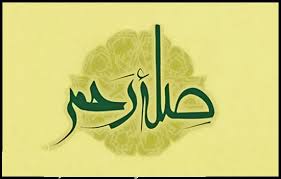 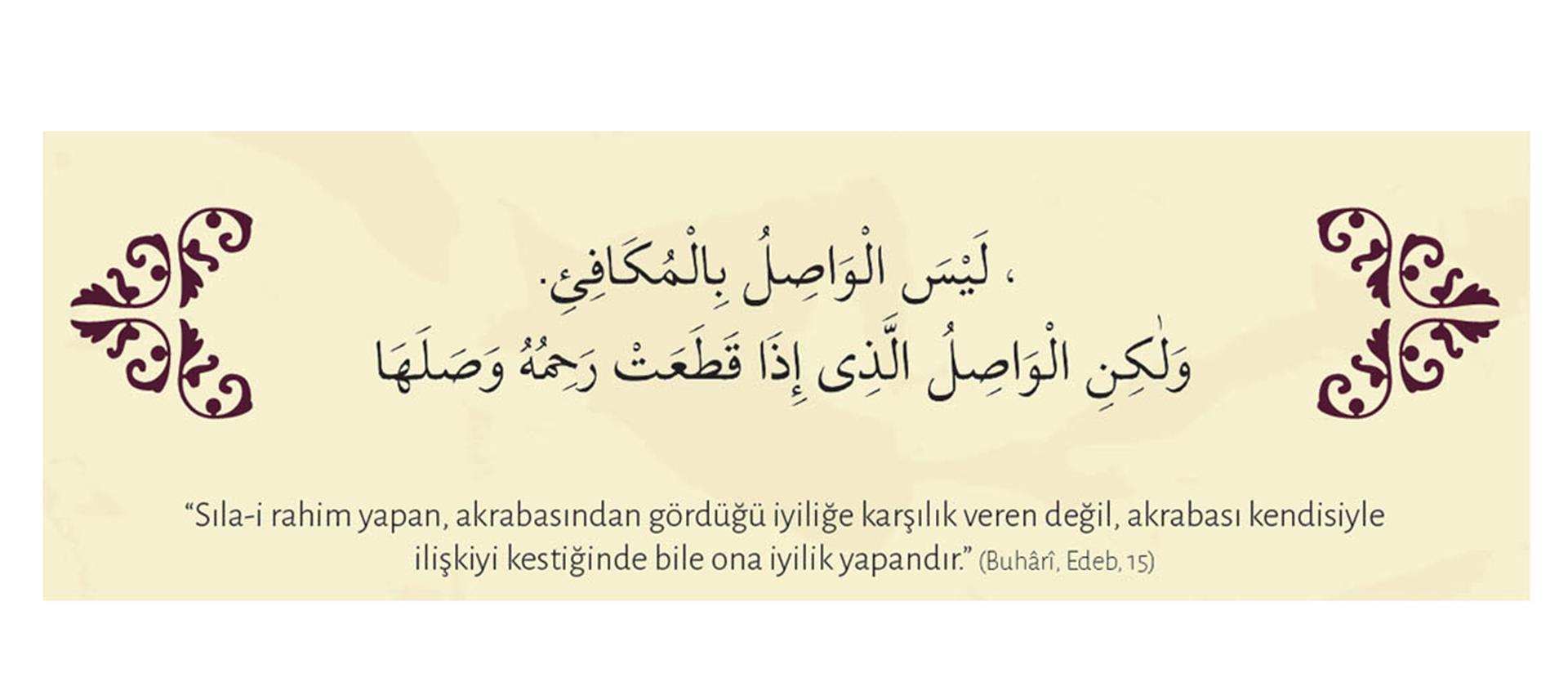 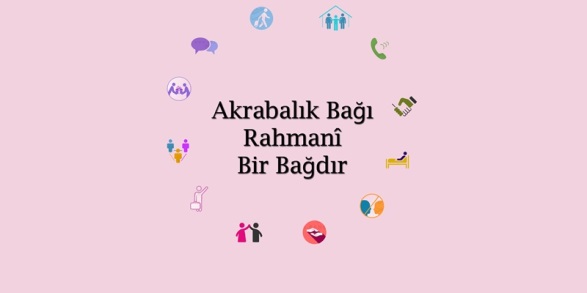 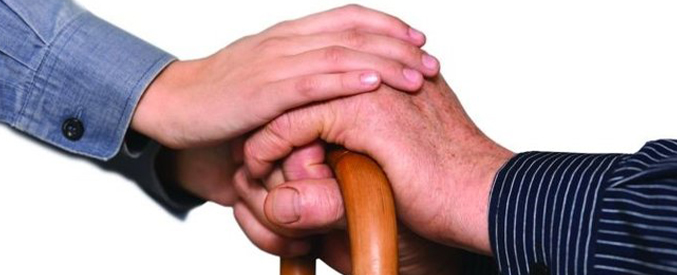 